Ezekiel 25:1 – 32:32Oracles against Foreign NationsRead Chapter 25 and Chapter 26:1-6What is the accusation against each nation, city, or king?  What is God’s objective?Ammon: ___________________________________________________________Moab: _____________________________________________________________Edom: _____________________________________________________________Philistia: ___________________________________________________________Tyre: ______________________________________________________________Based on these readings, how would you describe God? Who are the Moabites and Ammonites? – Read Genesis 19:30-38 - Skip Ahead: Read Ezekiel 28:25-26 – What do you learn?“Ezekiel does not encourage Judah to take up arms; to the contrary he champions Nebuchadrezzar’s martial activity as God’s own instrument against his fellow Judeans.  Though he everywhere insists upon Yahweh’s universal control of history, he does not do so in service to the political aspirations of the Davidic monarchy as it existed in his day.  In some cases, his oracles against foreign nations and rulers constitute good news for his compatriots; in others they challenge hopes that an ally, e.g., Egypt, might enable Judah to escape destruction.” (NIB, 1356)  Read Chapter 27:26-36What kind of city/state is Tyre?  What do we know about it? The author of Revelation picks up this theme concerning Tyre as he describes the destruction of “Babylon” (Rome).   Read Revelation 18:9-20. In Revelation Kings, Merchants, and Mariners all lament the destruction of trade. (Just like Ezekiel).Read Chapter 29: 1-12 – What Image does Ezekiel give to the Pharaoh? What do you know about Israel’s History with Egypt? Read Chapter 30:10-12  - Who will be God’s instrument? Outline (From New Interpreters Bible) 25:1-17, Oracles against Neighboring Foes25:1-7, Two Oracles Against Ammon25:8-11, An Oracle against Moab25:12-14, An Oracle against Edom25:15-17, An Oracle against Philistia26:1-28:19, Seven Oracles against Tyre26:1-21, Four Oracles against Tyre27:1-36, The Sinking of Ship Tyre28:1-19, The Downfall of the King of Tyre28:20-26, The Destruction of Sidon and the Restoration of Israel29:1-32:32, Seven Oracles against Egypt29:1-16, Pride, Punishment, and Restoration: Three Oracles against Egypt29:17-21, Yahweh’s Day Against Egypt and its Mercenaries30:1-19, The Day of Egypt30:20-26, The Broken Arms of Pharaoh31:1-18, Consider Cedar Assyria32:1-16, “You are like a Dragon in the Seas”32:17-32, Send Egypt down to Sheol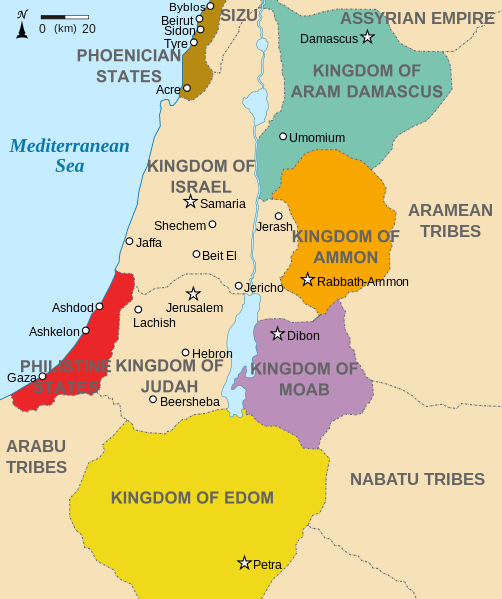 